AGRIFOOD AND WINE FAME STRATEGY 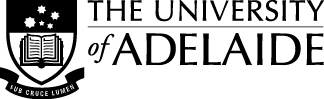 Internal Grant Application Form 20211.  Project Title: 2.  Lead applicants (two University of Adelaide staff members from different Faculties):Applicant 1 Name: Email: School:  Faculty: Research Institute:Applicant 2  Name: Email: School:  Faculty:Research Institute:3.  Project Scheme (choose one): a. Initiate Scheme        b. Accelerate Scheme  4.  Application support Applications must be approved by each applicant’s Head of School and Executive Dean.  If affiliated with a Research Institute, endorsement by the Director will be seen as favourable.  Please confirm (Yes or No) that you have sought and gained this support.  5.  Funding RequestThe total requested funding for this project is $...Provide a summary (up to 100 words) of the purpose for which the funding will be used and the outcomes expected. 6.  Selection CriteriaPlease address the Selection Criteria detailed in the Internal Grant Guidelines.  This section must be no longer than 3 pages, and be attached to this application form. Applications must be submitted to dvcrschemes@adelaide.edu.au by 5.00 pm on 30 June 2021. Head of School approvalExecutive Dean approvalInstitute Director endorsement (if applicable) Applicant 1Applicant 2 